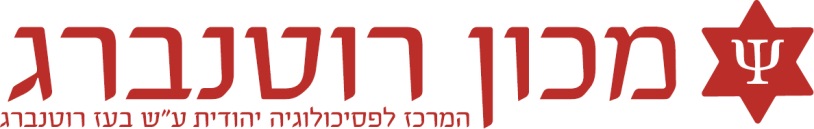 יום עיון על הגישה הדיאלוגית יהודית של פרופ רוטנברגהאח והאחר: דיאלוג עם האחר ע"פ גישת הצמצוםצמצום: נכונותה של הישות לצמצם את עצמה כדי לפנות מקום לזולת. (ברור שהצמצום פירושו וויתור מסוים על שאיפת ההתפשטות, אבל לא מדובר בוויתור מוחלט, שהרי הישות המצטמצמת אינה נמחקת אלא מפנה מקום לזולת  ע"מ שתוכל להתגלות אליו, כך שבכל זאת יש כאן התגלות והתפשטות). נכונות זו של הישות להצטמצם היא הבסיס לחשיבה הדיאלוגית, היכולה להוות תשתית לתהליכי תיקון חברתיים ואישיים, אך כדי להסביר את משמעותה של הדיאלוגיההצמצומית יש להבהיר קודם את מושגי השבירה והדיאלקטיקה.פסיכולוגיה יהודית וחסידות: עמ' 24-29; קיום בסוד הצמצום עמ' 34.רב תגיות לעומת חד תגיות: חברה דיאלקטית נוטה להציע דרך אחת, או מספר מצומצם של דרכים  שאם ילך בהן האדם יזכה להערכה חברתית ולמעמד מבוסס (בלשון סוציולוגית, דרכים אלה נקראות "תיוגים אידיאליים"). ממילא יש הנדחים לשוליים (או מוגדרים כ"סוטים"). חברה דיאלוגית יוצאת מנקודת המוצא של "בכל דרכיך דעהו", ונותנת את ה"תיוג האידיאלי" למגוון רחב מאד של דרכים. באופן עקרוני חברה כזו מאפשרת לכל פרט לבנות לעצמו את התיוג האידיאלי שלו.קיום בסוד הצמצום עמ' 55-57, 87,92-93,97-99,103,247, פסיכולוגיה יהודית וחסידות עמ' 53.אבחון מכליל: במסגרת תפיסת הראי הכפול אפשר להציע גם גישה שונה לשפת האבחון הפסיכיאטרי. מול האבחון המבדיל, הבא להראות את ההבחנה שבין ה"חולה" או ה"סוטה" לבין האדם ה"שפוי" התואם לאידיאל החברתי המקובל, יבוא האבחון המכליל, הבא להראות את הדומה והמשותף שבין המטופל לבין האנשים ה"שפויים" לכאורה, ואת נקודת החיבור שביניהם.  קיום בסוד הצמצום עמ' 178-188.ערבים זה בזה: החברה כולה אינה מורכבת מיחידים, אגוצנטריים ביסודם, הבונים אותה תוך שיתוף פעולה או מאבק (כמו בתורות "האמנה החברתית" למיניהן), אלא מיחידים המוצאים בה את משמעות חייהם, מגלים את זולתם ומגלים את עצמם ע"י תרומה אלטרצנטרית לכלל ותחושה עמוקה של אחריות כלפיו: "כל ישראל ערבים זה בזה"קיום בסוד הצמצום עמ' 56, 140, פסיכולוגיה יהודית וחסידות	 עמ' 51.אני ואתה (לעומת אני או אתה) : הניגוד שבין דיאלקטיקה לדיאלוגיה מתבטא ביחסים בין אישיים כניגוד בין גישה של "אני ואתה" (ששניהם חברים במערכת אחת ומקבלים את משמעותם דווקא מן היחס ביניהם) לבין גישה של  "אני או אתה" (כמאבק שבו אחת הישויות אמורה להכריע את זולתה).קיום בסוד הצמצום עמ' ,159-160,246, 130-135, שבעים פנים לחיים עמ' 117-118,124-125,138.בכל דרכיך דעהו: לא רק מסחר ולימוד תורה קיימים במערכת החברתית. כל אדם אמור לפעול מתוך השאיפה לגילוי האור הייחודי שלו (נשמתו) ומתוך כך הוא מגבש לו את דרכו הייחודית בעולם. אין דרך אחת רצויה ואין דרך פסולה בשורשה – כל הדרכים מביאות לגילוי האור הנשמתי (אם כי יש דרכים שהן הרסניות בפועל-  ויש צורך בהעלאת ניצוצות כדי לגלות את האור הגנוז בהן).קיום בסוד הצמצום עמ' 57, פסיכולוגיה יהודית וחסידות עמ' 47-49, 53.©כל הזכויות שמורות למכון רוטנברג  - המרכז לפסיכולוגיה יהודית ע"ש בעז רוטנברג ז"לאין להשתמש בחומר שבמקראה זו אלא ברשות מכון רוטנברג – המרכז לפסיכולוגיה יהודית